                                                                                Indiana Supreme Court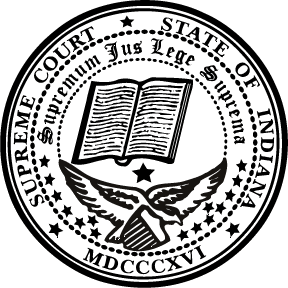                                        Office of Court Services                                     Court Reform                              GRANT CLOSING REPORT                                                (to be submitted within 30 days of End of Project Period) Grantee Name and Address:                                               Date of this report: Grant Number:  Total Amount Awarded Under This Grant:                	$ Total Amount Expended/Paid To-Date:		$Date of Grant Award:   Project Period:  Current Project Status:		       Completed	        Not CompletedAfter the final Cash Request is paid, will there be unexpended grant funds in your possession?   					        Yes		         NoIf Yes, how much?				 $If the project is not completed:What other activities are needed to complete the project? What is the projected date of completion?Grant Narrative ReportWhat were the objectives of this project?  Were they achieved?Did you face any challenges during this project?  If so, what were they?Is this project transferable to other courts and/or projects?Do you consider this project a success?  If yes, why?  If no, why not?Do you have any specific success stories from this project?   If so, please share:If you received any press or media coverage on your Court Reform Grant activities, please attach a copy.Certification of Project Manager/Judge:I certify the above to be accurate according to the Grantee’s Records.                                                                                                                __________________________(Type or print name)                                                                           Signature    